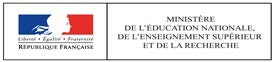 Projet personnalisé de scolarisationDocument de mise en œuvre – Second degréEn application de l’arrêté du 6 février 2015 relatif au PPS Vu la circulaire … …Renseignements administratifsNom :    	 Prénom :    	Établissement scolaire :	 	 Établissement ou service médico-social :Scolarisation actuelle :  	Emploi du temps de l’élève, prenant en compte les éléments du projet personnalisé de scolarisation :Articulation entre les temps d’enseignement, les temps périscolaires et les interventions psychologiques, éducatives, sociales, médicales et paramédicales (cf. PPS point 2)Répartition entre les différents lieux (établissement scolaire ordinaire, établissement et service médico-sociaux, domicile) ; hachurer ou griser les horaires de présence de l’AVS, le cas échéantPrescriptions de la CDAPH :1. Aide humaine à la scolarisation (cf. PPS point 3 : réponse aux besoins) :AVS (en cohérence avec la notification)AVS-I avec quotité horaire/temps effectif de scolarisation en milieu ordinaire :Nombre d’heures : 	_ou % du temps de scolarisation en milieu ordinaire :  	AVS-MPréciser la déclinaison des activités principales indiquées sur la notificationAccompagnement des jeunes dans les actes de la vie quotidienne (menu déroulant)Assurer les conditions de sécurité et de confortObserver et transmettre les signes révélateurs d’un problème de santéS’assurer que les conditions de sécurité et de confort soient rempliesAider aux actes essentiels de la vieAider à l’habillage et au déshabillageAider à la toilette et aux soins d’hygiène de façon généraleAider à la prise des repas. Veiller, si nécessaire, au respect du régime prescrit, à l’hydratationet à l’éliminationFavoriser la mobilitéAider à l’installation matérielle du jeune dans les lieux de vie considérésPermettre et faciliter les déplacements internes et externes du jeune (vers ses différents lieux de vieconsidérés, le cas échéant dans les transports utilisés) ainsi que les transfertsAccompagnement des jeunes dans l’accès aux activités d’apprentissageStimuler les activités sensorielles, motrices et intellectuelles du jeune en fonction de son handicap, de ses possibilités et de ses compétencesUtiliser des supports adaptés et conçus par des professionnels, pour l’accès aux activités d’apprentissage, comme pour la structuration dans l’espace et dans le tempsFaciliter l’expression du jeune, l’aider à communiquerRappeler les règles d’activités dans les lieux de vie considérésContribuer à l’adaptation de la situation d’apprentissage en lien avec le professionnel et/ou le jeune adulte majeur par l’identification des compétences, des ressources, des difficultés du jeuneSoutenir le jeune dans la compréhension et dans l’application des consignes pour favoriser la réalisation de l’activité conduite par le professionnelAssister le jeune dans l’activité d’écriture, la prise de notesAppliquer les consignes prévues par la réglementation relative aux aménagements des conditions de passation des épreuves d’examens ou de concours et dans les situations d’évaluation, lorsque la présence d’une tierce personne est requiseAccompagnement des jeunes dans les activités de la vie sociale et relationnelleParticiper à la mise en œuvre de l’accueil en favorisant la mise en confiance du jeune et deFavoriser la communication et les interactions entre le jeune et son environnementSensibiliser l’environnement du jeune au handicap et prévenir les situations de crise, d’isolement ou de conflitFavoriser la participation du jeune aux activités prévues dans tous les lieux de vie considérésUtilisation du matériel pédagogique adapté (cf. PPS point 3 : réponse aux besoins) (Disciplines, Modalité d’utilisation, logiciels utilisés, objectifs…)Mise en œuvre des priorités et objectifs (cf. PPS point 2)Utilisation de l’informatique (cocher la case si nécessaire) :Mise en œuvre des préconisations (cf. PPS point 5)Voici une liste de points de difficultés possibles qui peuvent guider vos observations et nécessiter des aménagements et adaptations pédagogiques :Orientation	Dans le temps Dans l’espacePar rapport à soi, aux autres, aux objetsAttention	Maintien de l’attentionPartage de l’attention (ex. : écrire et écouter en même temps)Mémoire	A court terme A moyen terme Se remémorerMotricité	Déplacements intérieur/extérieur Lenteur psychomotriceAgitation psychomotriceCoordination (manuelle, oculo-manuelle) Contractions/mouvements involontaires DouleursVision	Perception visuelle Discrimination visuellePoursuite oculaire (suivre avec les yeux) Champ visuelVision des couleursCognition	Structuration de la pensée Abstraction Copie/imitationOrganisation et planification Gestion du tempsFlexibilité cognitive Résolution de problèmesFonctions du langage Expression langage oral (clarté et construction)Parole (émission, fluidité, rythme, vitesse) Expression langage écritExpression gestuelle Communication par pictogrammes CompréhensionFonctions sémantiques et symboliques Structure grammaticaleRéception langage oral (troubles auditifs) Discrimination auditiveRéception langage écrit (troubles visuels)Discrimination visuelleRelations sociales	Contact visuelContact physique Prise de décisions, Gestion de sa sécurité,Respect des règles de vieEn fonction de ces observations, quels sont les aménagements et adaptations pédagogique de la scolarité que vous avez mis en place :Mathématiques/sciences :Cycle 3Cycle 4LycéeSemaineMatinDéjeunerAprès-midipériscolaireLundiMardiMercrediJeudiVendrediSamediOrdinateur et TabletteClef USBPermettre à l’élève d’imprimer ses productionsLogiciels ou applications spécifiquesEn matière de vie scolaire :Rendre accessible, expliquer le règlement intérieur de l’établissement, des lieux et leur fonctionnementRéexpliquer autant que de besoin les fonctions et les rôles des intervenants dans l’établissementDonner des repères dans le déroulement de l’emploi du temps, du cours, éviter les « surprises »Systématiser l’utilisation de l’espace numérique de travailPrendre en compte les contraintes associées (fatigue, lenteur,…), permettre des temps de pausesMettre en place des modalités de coopération entre élèves et du tutoratAnticiper en équipe la gestion des déplacements en cas de contrainte particulièreAnticiper en équipe la gestion des comportements difficiles, adopter une attitude commune dans les modalités de prise en compte des manifestations comportementalesFaciliter l’acquisition d’automatismesAvoir des attentes accessibles et adaptées à la situation de l’élève (contrat de comportement, durée d’attention, exigence scolaire…)Aider l’élève à exprimer ses émotions et à les manifester de façon appropriéePrésenter la situation aux autres élèves en leur expliquant les conséquences du troubleVeiller à ce que l’élève ait toute sa place dans le groupe classe (vigilance aux isolements)Pour toutes les disciplines :Veiller à la bonne installation de l'élève dans la classe en fonction des temps d’activitésAttribuer une place, si besoin isolée, à proximité des ressources utiles (prise de courant,…)S’adresser individuellement à l’élèveEtre attentif aux afférences sonores (sensibilité aux bruits)Privilégier le canal verbal ou visuelPermettre à l’élève de choisir ses outils (cahier, classeur, trieur, pochette à rabats, petits carreaux…)Adapter la mise en page des documents (pas de « décrochage » des paragraphes, pas de multi colonnes ni de recto-verso…) et la présentation des textes (espacements, contraste visuel, taille, police…) -Ne pas donner de textes manuscritsSimplifier le contenu du textePrésenter les cours sous forme de schémaAccepter les modes d’expression spécifiques de l’élève (mots, gestes,…) et accepter un temps de latence pour avoir une réponseAccepter que l’élève reste en retrait, observe, agisse par imitationMaintenir l’attention de l’élève par des sollicitations régulières,Valoriser les réussites, même partiellesExpliciter les informations et les consignes complexes, les décomposer, proposer plusieurs approches…Mettre en évidence les différentes procédures pour réussir la tâche demandée (savoirs à mobiliser, démarche à effectuer, matériel à utiliser …)Accepter de différer, segmenter, limiter le travail pour prendre en compte les contraintes et la fatigabilité (lenteur, surcharge, attention, concentration…)Eviter les doubles tâches (copie pendant une explication, consigne pendant la lecture du sujet…)Donner la copie d’un cours avant ou après pour anticiper le cours, se concentrer davantage sur la compréhension du discours, pour reprendre le coursLimiter l’écrit, la copie (synthèse du cours, photocopier le texte…)Avant même de lire un texte, laisser lire les questions qui seront posées afin de faciliter la prise d’indicesProposer à l’élève une lecture orale ou une écoute audio des textes supports de la séanceAccepter les outils d'aide (cache, règle, fiches mémoires, cartes heuristiques …)Autoriser les abréviationsAccepter l’utilisation du surligneur, crayon à papier…Autoriser l’utilisation d’une calculatrice simple (permettant les quatre opérations) dans toutes les disciplinesÉvaluations :Mettre en place un temps majoréAdapter des modalités d’évaluations à l’élève (écrites ou orales)Donner les consignes à l’oralDifférencier les supports de l’évaluation de façon à limiter l'écrit (QCM, schémas à légender, exercices à trous, à cocher, à relier…)Diminuer le nombre d’exercices ou de questionsAutoriser le recours aux différents outils utilisés habituellementNe pas pénaliser l’orthographe et le soin dans les travaux écrits.Ne pas pénaliser le manque de participation à l’oral (ou les difficultés)Evaluer les progrès pour encourager les réussitesDevoirs :Veiller à ce que les devoirs soient notés de manière lisibleLimiter le « par cœur », demander à ce que seules les notions clés soient retenuesDonner moins d'exercices à faireAider à la mise en place de méthodes de travail (systèmes d’organisation répétitifs, accompagnement personnalisé)Français – Littérature - Philosophie:Proposer des dictées aménagées (à trous, avec un choix parmi plusieurs propositions …)Faciliter l’apprentissage des règles en proposant à l’élève des moyens mnémotechniquesFavoriser, dans le choix des ouvrages, les livres ayant une version audioProposer un schéma chronologique de l’œuvre étudiéeFaciliter la production d’écrit (autoriser un répertoire personnel, lui apprendre à utiliser les indicateurs de temps pour structurer le récit)Grouper les mots par similitude orthographique/phonologique, faire des listes, utiliser les couleurs pour segmenter les mots, les phrasesS’assurer de la compréhension des conceptsProposer à l’élève ou lui permettre d’utiliser des fiches outils (tables, définitions, théorèmes...)Adapter la présentation des tableaux à double entréeProposer des tableaux vierges plutôt qu’en demander le tracéDéfinir systématiquement le vocabulaire spatial utiliséUtiliser la manipulation et la visualisation (objets, pliages, exemples concrets, …)Même lorsque c’est interdit, autoriser l’utilisation d’une calculatrice simple (permettant les quatre opérations)Autoriser l’utilisation des repères de couleur lors des calculs en colonnesAutoriser la présentation des calculs en ligneS’appuyer sur un travail en binôme lors des activités nécessitant une motricité fineDécomposer les exercices (problème, figure de géométrie…) et les étapes de leur résolutionAccepter que la réponse ne soit pas rédigée si les calculs sont justesNe pas sanctionner l’imprécision des tracés en géométrieDécomposer les étapes d’une réalisationPrivilégier la formulation des propriétés des figures plutôt que le tracéEncourager l’élève à verbaliser sa démarche pour l’aider à construire son raisonnementAdapter les manipulations lors des travaux pratiquesLangues vivantes :Adapter les modalités de communication (écrit ou oral)Proposer à l’élève des supports visuels pour faciliter la compréhensionInsister sur la prononciation et la distinction des nouveaux sons de la langueGrouper les mots par similitude orthographique/phonologique, faire des listesUtiliser des couleurs pour segmenter les mots, les phrasesPermettre l’enregistrement pour une meilleure assimilation de la prononciationHistoire / géographie – ECJS - Sciences économiques et sociales:Utiliser les représentations visuelles (frises chronologiques, cartes…)Agrandir les cartes, utiliser des couleursMultiplier les formes de représentationNe pas sanctionner le soin dans les travaux de cartographieAdapter la présentation des tableaux à double entréeRemplacer les exercices de cartographie par des taches adaptées (description écrite, orale…)Education artistique :Privilégier les incitations orales, visuelles, sonores ou théâtralesAccepter l’utilisation des outils informatiquesValoriser la créativité, l’intention artistique plutôt que la réalisation effectiveAdapter le choix de l’instrument ou de l’outilÉducation physique et sportive :Adapter les activités (individuelles/collectives), leurs caractéristiques, leurs rythmes, les performances attenduesAutoriser des règles différenciées pour certaines activités (dribble à deux mains, reprise de dribble, rebond au volley…)Différencier nettement partenaires et adversaires dans les sports collectifsDoter d’un signe distinctif suffisamment net les joueurs tenant certains rôles dans les jeux collectifsVerbaliser ou faire verbaliser les éléments d’une tâche complexe à accomplir (enchaînement demouvements), éviter au maximum les activités qui impliquent une double tâche et mobilisent l’attention de l’élève sur deux objetsAutres aménagements et adaptations :Adaptations dans le cadre des champs professionnels :